Risultati su www.sportinlinea.it croma@sportinlinea.it   Classifica Società al termine della manifestazione: 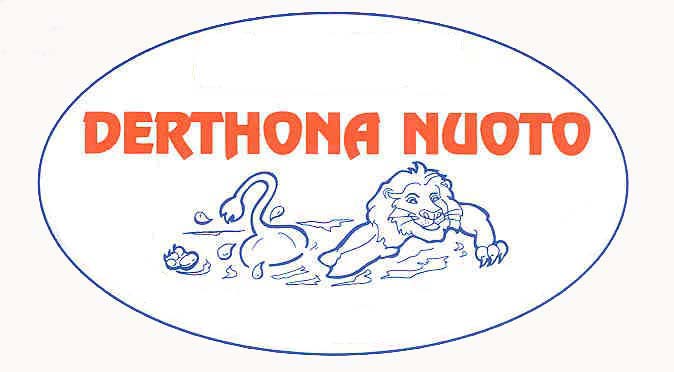 Federazione Italiana NuotoDerthona Nuoto1° “MEMORIAL KATIA” Domenica 9 Febbraio 2014TortonaClass.SocietàPunti 1Dynamic Sport 376 2Rari Nantes Torino 269 3Sisport Fiat 261 4Derthona Nuoto 151 5S.C. Alessandria 132 6Sportiamo 94 7Aquariumnuoto 90 8Rari Nantes Sempione 87 9Rari Nantes Grugliasco 73 10N.C. Montecarlo 55 11Hydro Sport 48 12Rari Nantes Pianezza 34 13NC Gallarate 33 13Libertas Nuoto Chivasso 33 15Asti Nuoto 32 16Nuoto Club Pralino 29 17Caronno Pertusella Nuoto 19 18Pianeta Sport 0 18AMA Sport 0